藤田医科大学 事務局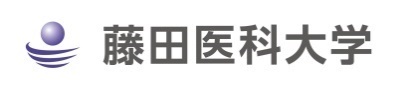 「入試情報の公表」係　宛入試情報の公表に関する質問シートは現住所〒〒〒〒〒T E LE-mailE-mail学  部医学部・医療科学部・保健衛生学部医学部・医療科学部・保健衛生学部学  科学  科※医療科学部、保健衛生学部の場合入試区分（　　　　 ）年度（　　　　 ）年度科  目科  目質問内容※紙面が不足する場合は、別紙に続けて記述し、本用紙の左上部をホチキス等で綴じて提出してください。なお、別紙にも氏名を記載のこと。送付日　　　　　年　　　月　　　日※送達日※送達日　　　　　年　　　月　　　日　　　　　年　　　月　　　日